Large Scale Software Configurations: Concepts and StylesRic Holt, 22 Aug 2012   CS746This note assumes that the structure/organization of large software systems can be reasonably divided into these three somewhat overlapping categories as follows: Classical software architecture (as described by Garlan and Shaw, commonly designed to run on a single hardware system), Empirical architecture (as described in Brown and Wilson, commonly developed using open source methods), and Large scale software configurations (large numbers of precessors, often connected via internet).  This note discusses these three, concentrating on the third: large scale software systems.  References will be made to sources of definition/discussion using internet links.1. LAYERS AND PLATFORMSLayers of Abstraction.  In some layered systems, each layer introduces new abstraction, e.g., a DBMS introduces relational tables with corresponding operations.  In some cases the abstraction if robust, meaning that users cannot in a direct way, access to implementation of the abstraction. For example, Unix (as a layer) introduced the abstraction of files as sequences of bytes.  All three categories use such layers.
API (interface for programming):  Interface (for source code)).
Software platform: Includes a hardware architecture and a software framework (including application frameworks), where the combination allows software, particularly application software, to run.  http://en.wikipedia.org/wiki/Computing_platform   Can be considered to be a layer of abstraction.
Runtime system: Is a software component designed to support the execution of computer programs written in some computer language, e.g., run-time support for Java.  http://en.wikipedia.org/wiki/Run-time_systemFramework: Frameworks contain key distinguishing features that separate them from normal libraries, e.g., Eclipse IDE:inversion of control - In a framework, unlike in libraries or normal user applications, the overall program's flow of control is not dictated by the caller, but by the framework.[1]default behavior - A framework has a default behavior. This default behavior must actually be some useful behavior and not a series of no-ops.extensibility - A framework can be extended by the user usually by selective overriding or specialized by user code providing specific functionality. [plug-ints]non-modifiable framework code - The framework code, in general, is not allowed to be modified. Users can extend the framework, but not modify its code.http://en.wikipedia.org/wiki/Framework Plug-in:  Is a set of software components that adds specific abilities to a larger software application. If supported, plug-ins enable customizing the functionality of an application. For example, plug-ins are commonly used in web browsers to play video, scan for viruses, and display new file types.  http://en.wikipedia.org/wiki/Plug-in_%28computing%292. HIGH LEVEL SOFTWARE CONFIGURATIONSMiddleware: Is computer software that provides services to software applications beyond those available from the operating system… The term is most commonly used for software that enables communication and management of data in distributed applications. In this more specific sense middleware can be described as “the dash in 'client-server'”.   http://en.wikipedia.org/wiki/Middleware Client server:
    Thick / thin client
    Ajax: Thick client model	http://en.wikipedia.org/wiki/Client%E2%80%93server_model 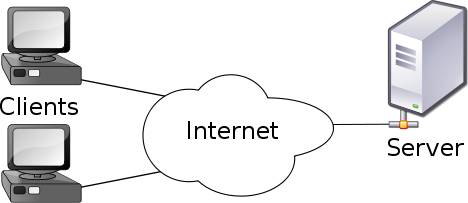 Gorton’s model of middleware: [Gorton, Essential Software Architecture]J2EE: Known as Java 2 Platform, Enterprise Edition or J2EE until the name was changed to Java EE in version 5. The current version is called Java EE 6

SOA: Service Oriented Architecture: Is a set of principles and methodologies for designing and developing software in the form of interoperable services. These services are well-defined business functionalities that are built as software components (discrete pieces of code and/or data structures) that can be reused for different purposes… Service-orientation requires loose coupling of services with operating systems and other technologies that underlie applications. SOA separates functions into distinct units, or services,[1] which developers make accessible over a network in order to allow users to combine and reuse them in the production of applications.  http://en.wikipedia.org/wiki/Service-oriented_architectureSoftware ecosystem: Is “a collection of software systems, which are developed and co-evolve in the same environment”  http://en.wikipedia.org/wiki/Software_ecosystem 

Cloud computing: Is the use of computing resources (hardware and software) that are delivered as a service over a network (typically the Internet)…  Cloud computing entrusts remote services with a user's data, software and computation. http://en.wikipedia.org/wiki/Cloud_computing Distributed computing frameworks:  Use of interconnections of hundreds to thousands of largely independent computers, e.g., Hadoop.3. LIBRARIES AND REPOSITORIES
Libraries and utilities: Libraries provide commonly used software often divided into routines or classes.  Utilities are commonly used software, e.g., a sorting utility, e.g., library of statistics calculations.

Software repositories: A collection of code (often source code), usually very large.
Software collections.  Example:  The collected releases of Linux source code over the last decade.Software collection:  A particular kind of software repository.  Collected software packages, often evaluated for quality.  Examples: Debian and Red Hat.
4. DESIGN AND DEVELOPMENT
PitL (Programming in the Large):  Developing large programs, e.g., 1 MLOC. Development of product takes time measured in tens to hundreds of people-months PitM (Programming in the Many): Programming with large number of developers, e.g., over 100.Scenarios, Use Cases:  examples of how the system is used... includes high level view of data (state) and high level concept of control flow.  Should illustrate the essential functionality of the system.  Used to design and explain high level architecture.
IEEE Std 1471: http://en.wikipedia.org/wiki/IEEE_1471  A formalization of the means of describing software architecture.  Inspired by classical software architecture.   Thought by some to be cumbersome and to not be practical